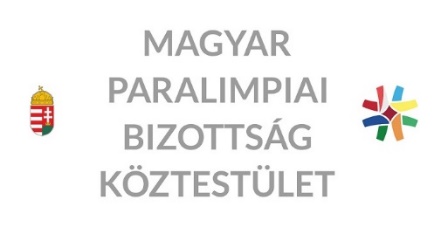 Inkluzív Sportoktató szakirányú továbbképzés indul a Testnevelési Egyetemen a Magyar Paralimpiai Bizottság közreműködésével!A továbbképzésre az MPB az tandíj támogatási programot hirdet!A 2023. szeptemberben induló, prominens oktatókkal kialakított, gyakorlatorientált, két féléves Inkluzív Sportoktató szakirányú továbbképzés célja a szakemberek felkészítése a sajátos nevelési igényű és fogyatékossággal élők oktatására, nevelésére, sportolásuk támogatására.A képzéssel kapcsolatos részletes információ a Testnevelés Egyetem holnapján található:https://tf.hu/felvetelizok/felvetelizok-kepzeseink/szakiranyu-tovabbkepzes/inkluziv-sportoktatoA Magyar Paralimpiai Bizottság tandíj támogatási programot hirdet a továbbképzés éves díja egy részének átvállalásával. A támogatásra való jelentkezés követelményei:kitöltött támogatási kérelemönéletrajz,motivációs levél és aTestnevelési Egyetem által meghirdetett felvételi követelményeknek való megfelelés.A jelentkezők közül az MPB által létrehozott bizottság választja ki, hogy ki részesülhet támogatásban.Az MPB a támogatásban részesülőkkel tanulmányi szerződést köt, melynek keretében a támogatásban részesített hallgató a képzést követő években köteles részt venni a fogyatékos sportélet különböző programjaiban.Jelentkezési határidő: 2023. augusztus 15. A jelentkezéshez szükséges dokumentumokat az office@hparalimpia.hu email címre várjuk.